Ch. 21 Chapter Summary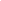 